                     My impression of this job     In my opinion this job it is hard and difficult, because you are supposed to do exactly what the employer requests and it is a lot of work here.            The first thing that you should know is that the working program is overwhelming, from 7:25 a.m to 10:00 p.m, two weeks per month. I think that is too much, working without breaks;  they have a fast lunch  and then go back to work. They can have a break if the weather is bad and the clients are not coming.           The second thing you need to do is to keep the store clean especially when it rains; you need to keep the store clean until you finish the program.                         The third thing: you need to be attentive when the client asks or request something; you need to give him/her the right product and answear to his/her questions and help the client if it is necessary to  get and keep a good image of the store; for extra work, after the program is finished, you can get extra bonus + the salary. So, if you work more, you can earn more money.   In my opinion anybody can work in a store if he has a little bit of experience, but the salary is not so attractive and there is a lot of work.   I would not recommend this job.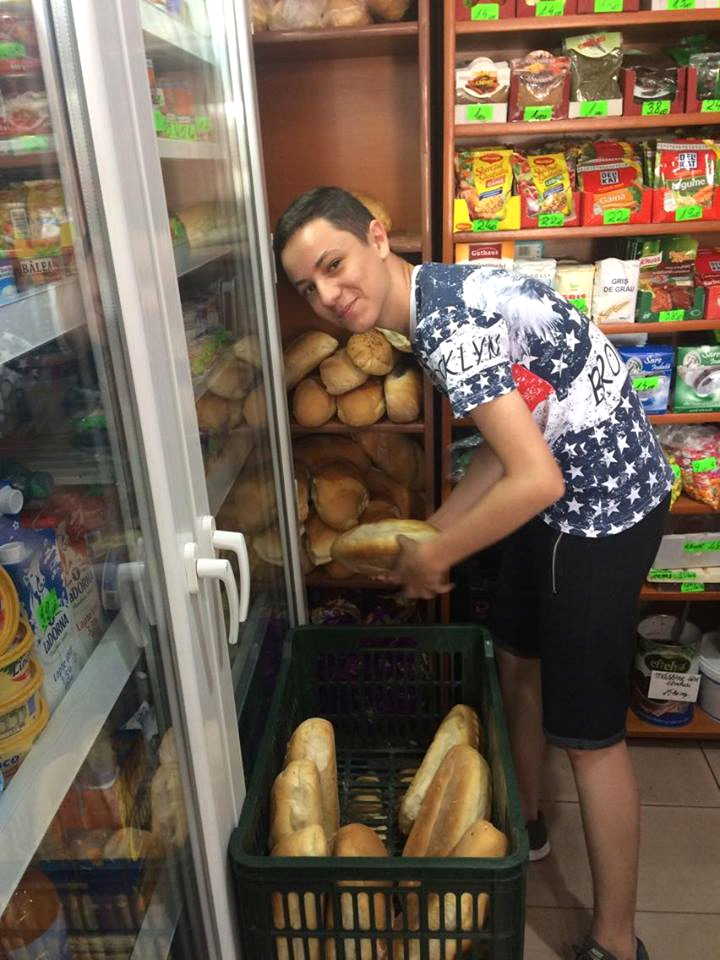 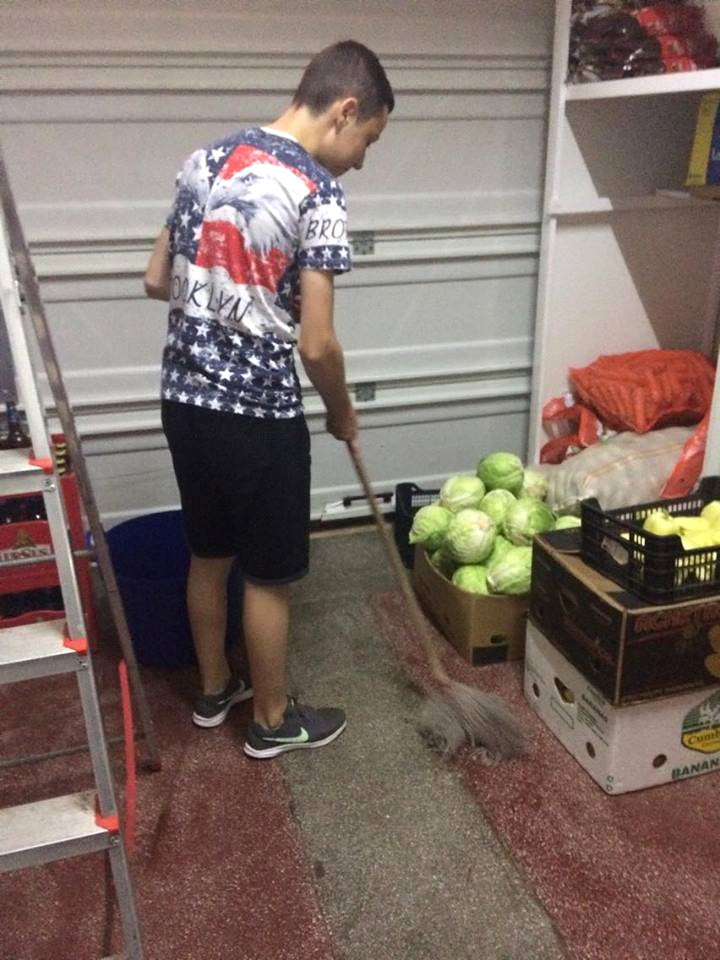 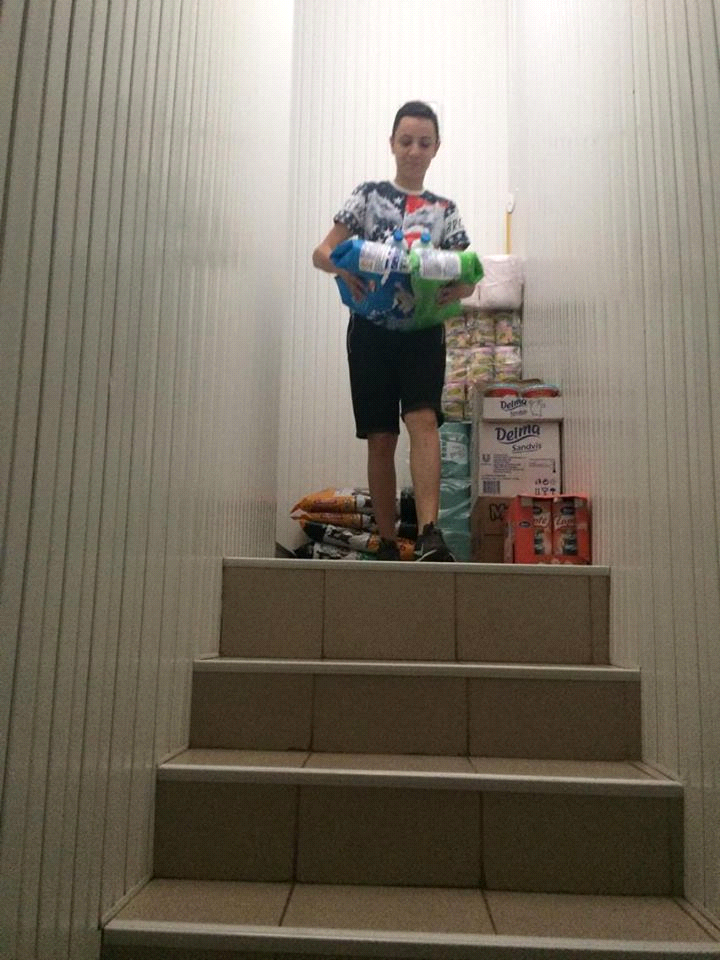 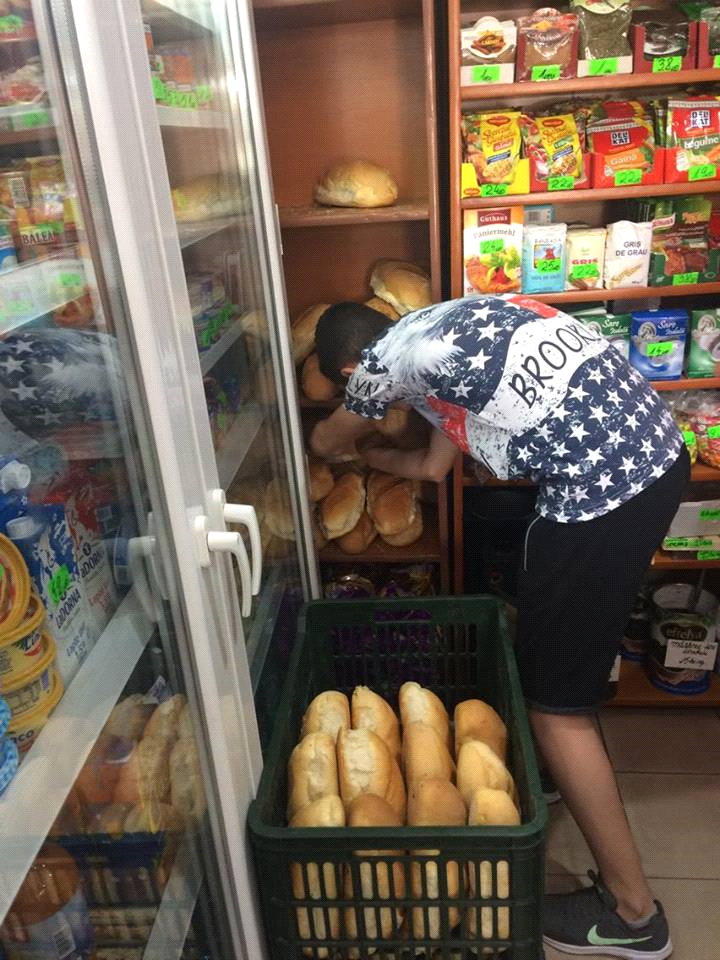 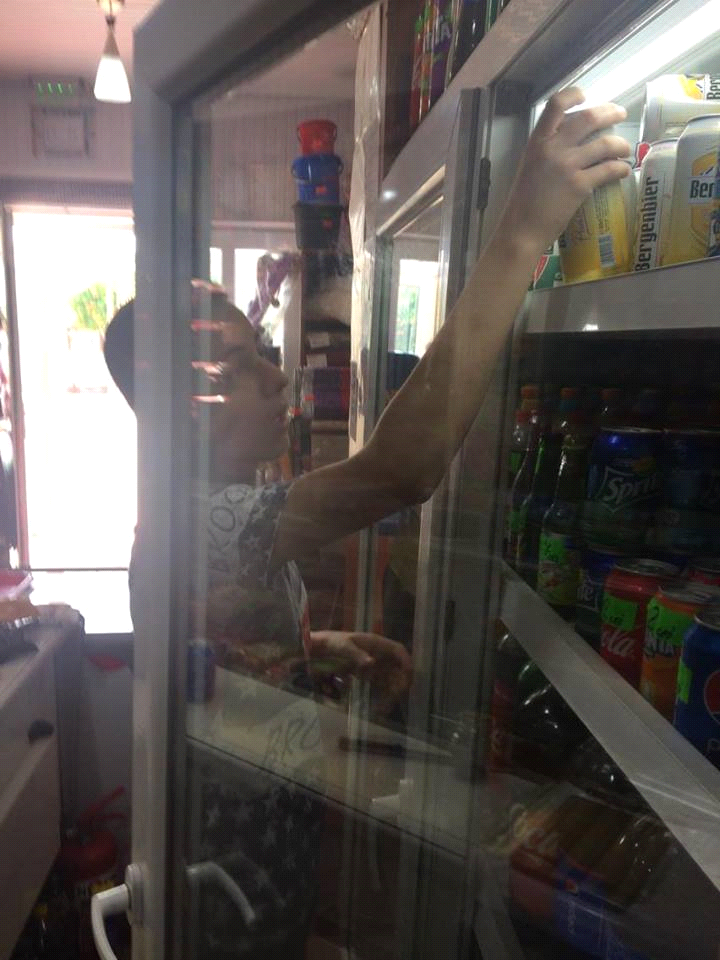 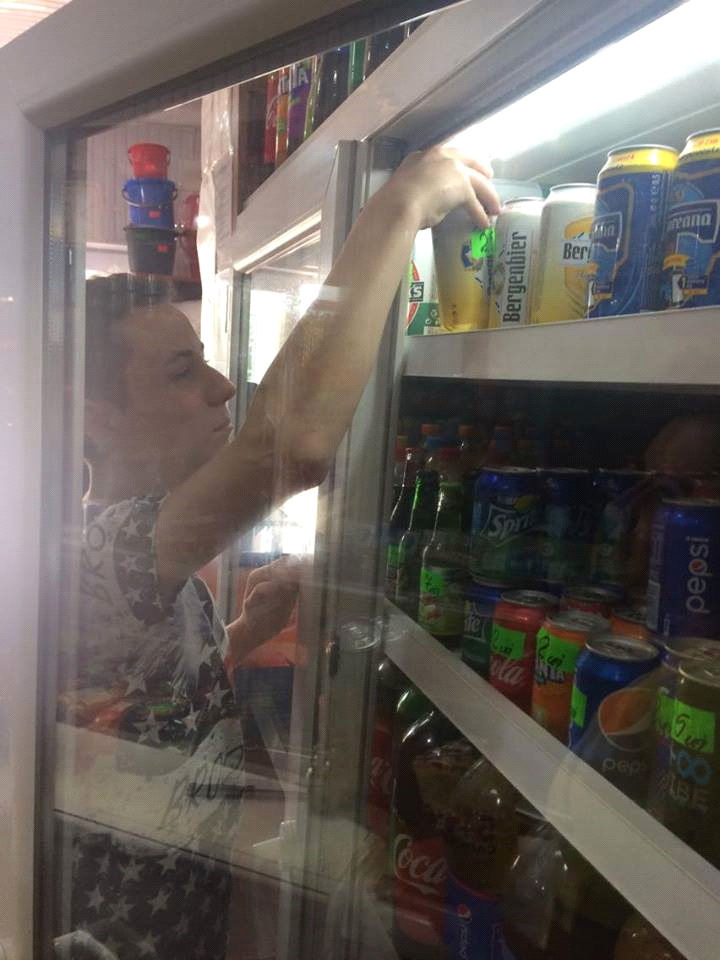 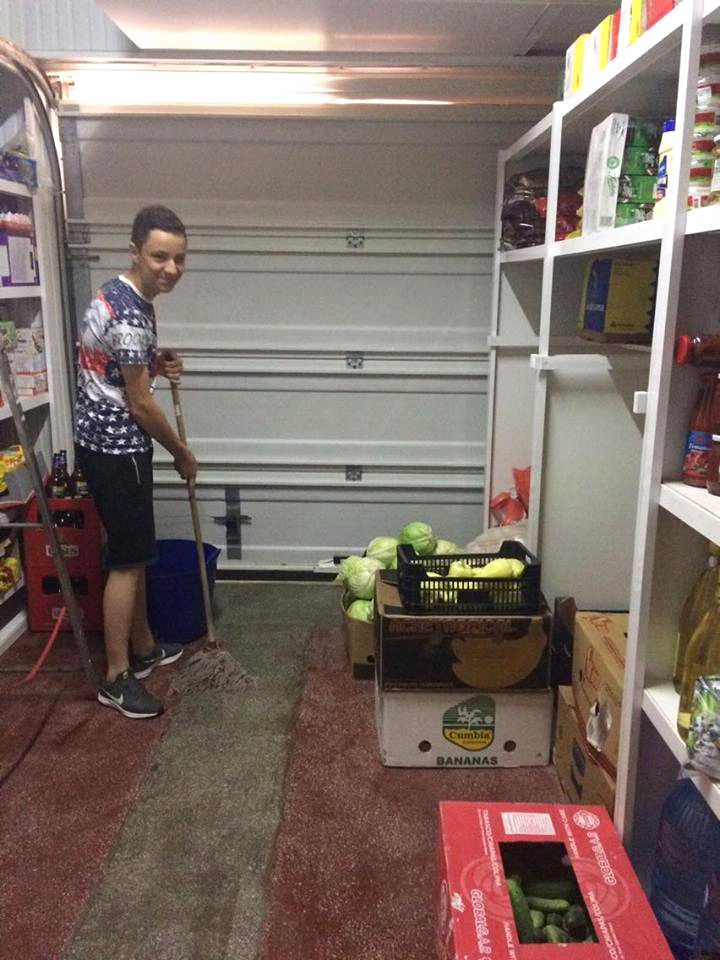 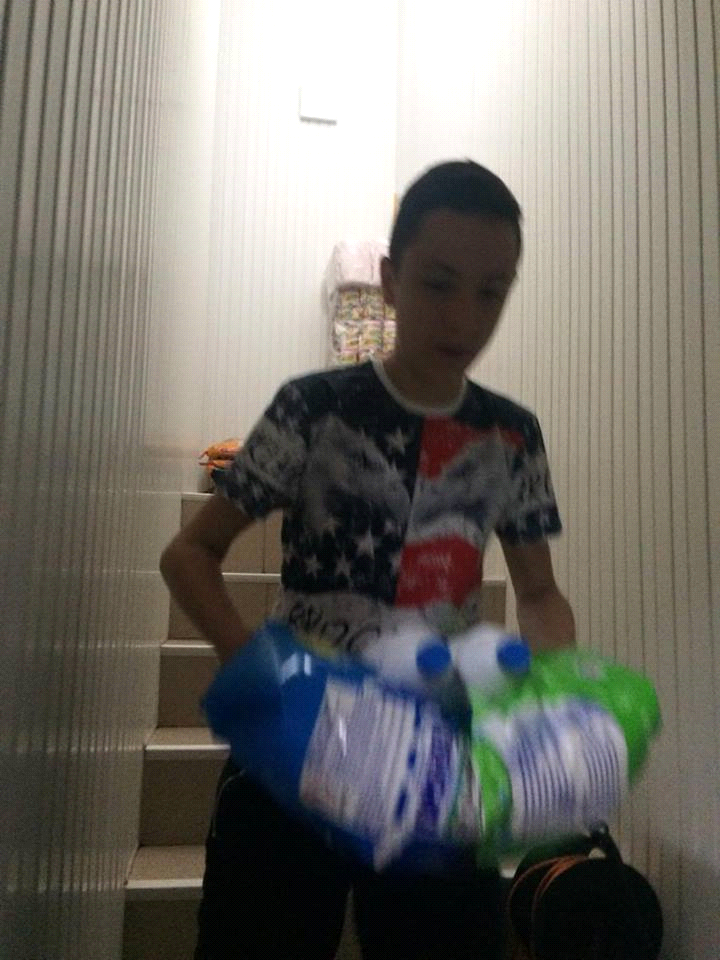 